В перечень производителей товаров собственного производства внесены измененияВ соответствии с подпунктом 2) пункта 2 статьи 434 Налогового кодекса производители товаров собственного производства, представившие декларации по НДС с указанием требования о возврате суммы превышения НДС и не имеющие неисполненного налогового обязательства по представлению налоговой отчетности на дату представления декларации по НДС, имеют право на применение упрощенного порядка возврата превышения НДС  без проведения налоговой проверки, сообщает Учет.kz. Министерством торговли и интеграции Республики Казахстан на основании указанной нормы Налогового кодекса утвержден Перечень производителей товаров собственного производства. Вместе с тем, приказом Первого вице - министра МТИ от 29 декабря 2023 года № 458-НҚ в указанный Перечень внесены дополнения. Перечень производителей товаров собственного производства 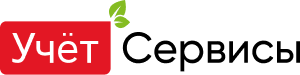 №БИНПроизводительОКЭДДата начала производства     1            000240006362ТОО «Рыбпром»10200     2            060640008027ТОО «БЕСТ КОСТАНАЙ»1061101.01.2019     3            061240007770ТОО «Kaz-Ir Agro»1041111.12.2006     4            171240008583ТОО «Кондитерская фабрика Сауле»10720     5            921140000433ТОО «Кублей»10130     6            930940000055АО «Баян Сулу»108201072014.06.2007     7            931240000439АО «Шымкентмай»1041222.05.1996     8            940540001140АО «ЕВРАЗИАН ФУДС КОРПОРЕЙШН»10412     9            950440001653ТОО «Компания ОБИС»1107010            990540004450ТОО «ARBA WINE»1102111            050440009284ТОО «АЛ и КС»1091012            180940020705ТОО «АЗИЯ СМ»2059913            991040002647ТОО «INTER TRADE (ИНТЕР ТРАЙД)»1061114            050740003177АО «АзияАгроФуд»10611109101062001.01.201815            020540001554ТОО «Ново-Альджанский мелькомбинат»1061116            180440035418ТОО «Global Invest International»1103009.06.202117            170840005052ТОО «Гермес 4»1091001.01.202218            030440001473ТОО «Торговый дом GOOD»1091019            170540016097TOO «Kazmeal (Казмил)»1091020            161040014271ТОО «ВостокЭкоЛайн»1041215.10.201621            100240018515ТОО «Жарколь-007»1041122            140440032109ТОО «Фермерское хозяйство «Улан»1061123            000740000470ТОО «Казторгтранс»1061101.01.201824            051140002447ТОО «Кайнар-АКБ»2720001.01.197625            190240003454ТОО «Царская Каша KZ»1061226            160840003440ТОО «Зернопродукт СК»1061127            940140001313Полное товарищество «Абзал и Компания» 1061228            130740004787ТОО «Hikmet LTD»1061129            160540019634ТОО «Мерке-ет комбинаты»1011001.01.201630            140740020037ТОО «Жан Дос KZ «1061131            150240023174ТОО «Euro Plast Group»2221032            111240013497ТОО «Бал Текстиль»1393033            120640008833ТОО «Полиэтилен-Агро»2221034            001040003521ТОО «Alina Group»2364035            011240000378ТОО «Фирма Диқаншы»1061101.01.201836            020240000476ТОО «Алматинский продукт»1072037            020940000580ТОО «Шин-Лайн»1052038            050340008857ТОО «Компания Нефтехим LTD»2014939            080940000521ТОО «Kaz-metiz (Каз-метиз)»2434040            110940007309ТОО «АСЫЛ ДӘН LTD» 1061201.01.201441            111040005808ТОО «NEDEX ALMATY»2030242            150340025283ТОО «ЗЕРДЕ-КЕРАМИКА»2331043            930340000172АО «Алматинский дрожжевой завод»1089244            940140001185АО «Костанайский мелькомбинат»1061145            960240000302ТОО «Асалия»1061115.02.199646            040340010391ТОО «Pioneer grain products» 1061101.01.201847            050940002443ТОО «High industrial lubricants & liguids corporation (HILL)» 2059948            061240009360ТОО «ADAL СҮТ» 1051149            081040015798TOO «Макинский завод теплоизоляции» 2399250            121140005050ТОО «ЗАВОД КАЗАРМАТУРА» 2562051            120240000754ТОО «ZTOWN Development»2229052            130940013991ТОО «Armytex»1392053            040740003254ТОО «Пойма Май Комбинаты»1041226.07.200454            050440004808ТОО «Белес-Агро»1061128.04.200555            080640001896ТОО «Астана Агропродукт»1011056            990240003878ТОО «Айдабол-Кокше»1039057            061040006993TOO «YAKAR»1082058            180940001372ТОО «Рахмат KST»1061159            091140016761ТОО «Шымкент-Кашемир»1310360            890740000018TOO «IT&M (misot flex)»2219161            201040033119ТОО «TARTU Рro»1013062            151241001924ТОО «Компания ХОЗУ-АВТО / Moletech Astana»2221063            200240037881TOO «CDR Group»2059964            040940019058ТОО «Goldman and Young»2041065            000640000457ТОО «Р.Е.Т»2222066            000840000236ТОО «ЭМКОР СПЕШИЕЛТИ КАРТОНЗ КАЗАХСТАН»1721267            001240000029ТОО «Таразский металлургический Завод»2410068            010240001707ТОО «OskemenAgroProdukt» 1061169            010440004078ТОО «DOSFARM»2120170            010840006534ТОО «АЗАН МК»1061101.01.200171            011040002535ТОО «ФИРМА БАЛХАШБАЛЫК»1020072            011040004948ТОО «Bericap»2222073            011140007679ТОО «Tea House»1083074            020440002073ТОО «MILLER & K»1061124.04.200275            020440005315ТОО «DEZ»1061176            020540001831ТОО «Вадиса М»1061102.05.201877            020740000305ТОО «Асыл-LTD»1061178            020740004219ТОО «Карагандинский мелькомбинат»1061179            020840001278ТОО «Turan-Skin»1511180            021140004963ТОО «Жан-Арай»1061281            021240000022ТОО «ПК Цементный завод Семей»2351082            030540003275ТОО «FERRUM-VTOR»(ФЕРРУМ-ВТОР)2410083            030740000159ТОО «ЭКОМИНЕРАЛС»2059984            040340000057ТОО «ДОСТЫК И К»2313101.01.201885            040440007266ТОО «KAZFERROGROUP»2410086            041040002401ТОО «АМАНГЕЛЬДИНСКИЙ ГПЗ»1920187            050240015457ТОО «ДАНИ-НАН ЭКСПОРТ»1061188            050340001374АО «Казахстанский электролизный завод»2442089            050340011232ТОО «GOLDEN FOOD COMPANY»1039090            050540002316АО «ARCELORMITTAL TUBULAR PRODUCTS AKTAU»2420091            050540005235ТОО «Цесна Мак»1073092            050640001632ТОО «STYNERGY» (СТИНЕРДЖИ)2433093            051140001409АО «КазАзот»2015194            051240010065ТОО «PENOPLEX» (ПЕНОПЛЭКС)2221095            060240006175ТОО «Эгофом»2016296            060440001181ТОО «Стандарт Цемент»2351097            060540003914ТОО «Мибеко»1061198            060640003452ТОО «Мамлютский мукомольный комбинат»1061199            060640012957ТОО «Компания Женис-2006»10200100            060840005565ТОО «ОРДАБАСЫ – НАН»1061101.01.2008101            060840010175Сельскохозяйственный производственный кооператив «ХАМИТ»10200102            060940000396ТОО «Хлопкоперерабатывающий завод Мырзакент»13101103            061040003969ТОО «Завод Металл Профиль»25501104            061140002558ТОО «ALMATY TANNERY» 15111105            070340001813ТОО «Алфом»22210106            070440016904ТОО «EURASIA COPPER OPERATING»24440107            070640003800ТОО «NASS GRAIN»1061120.11.2014108            070740002241ТОО «Жаркентский крахмалопаточный завод»10620109            070940024379ТОО «ПЕРВЫЙ ПИВЗАВОД»11050110            071140013773ТОО «ЕРТЕГІ»10611111            080340010180ТОО «Евраз Каспиан Сталь»24100112            080440020459ТОО «Медная компания Коунрад»24440113            080540010534ТОО «VORTEX GROUP» (ВОРТЭКС ГРУПП)10910114            080840002930ТОО «ЖАМБЫЛСКАЯ ЦЕМЕНТНАЯ ПРОИЗВОДСТВЕННАЯ КОМПАНИЯ»23510115            080940009753ТОО «NUR KAGAZY»17212116            080940013256ТОО «Унагро»10611117            081140000783ТОО «ИРТЫШСКИЕ МЕЛЬНИЦЫ»10611118            081240002931ТОО «КАЗФЕРРОСТАЛЬ»24100119            081240016614ТОО «КАСПИЙ ПЛЮС»25940120            090240012482ТОО «AZALA Textile»13201121            090540005490ТОО «KAZ MINERALS BOZSHAKOL» (КАЗ МИНЕРАЛЗ БОЗШАКОЛЬ)24440122            090640013376ТОО «ЖАККО КАРАГАНДА»22210123            091040005702ТОО «Сервисно-заготовительный центр Арал»10200124            091140000606ТОО «УЫЗ МАЙ ИНДАСТРИ»1091002.11.2009125            100140015587ТОО «КОРПОРАЦИЯ АЛТЫН МАЙ»1041228.01.2010126            100240010503ТОО «ЛИМАР-АГРО»10611127            100240023630ТОО «ЮГОТОН»10612128            100840007125ТОО «AZALA Cotton» 13102129            110240000594ТОО «НАЙ-МИР»10612130            110640022163ТОО «EKO SPHERE KZ» (ЕКО СФЕРЕ КЗ)23994131            110840004380ТОО «PREMIUM COLOR»20301132            110840008254ТОО «ГАЗПРОМНЕФТЬ-БИТУМ КАЗАХСТАН»19201133            111140011350ТОО «Полимер Продакшн»22220134            111140019623ТОО «FRESBOOM» (ФРЕСБУМ)10820135            111240002117ТОО «TAU-PRODUCT»11070136            111240008552ТОО «УПНК-ПВ»19201137            120240019110ТОО «Семипалатинский деревообрабатывающий завод № 1»16101138            120740018061ТОО «Tectum Engineering»23650139            120840004709ТОО «KELUN-KAZPHARM» (КЕЛУН-КАЗФАРМ)21201140            120840005816ТОО «КАЗЛИДЕРМЕХ»15111141            130240009680ТОО «ТӨРЕ-ТОҒАМ»10200142            130240016247ТОО «Актюбинский рельсобалочный завод»24100143            130240025305ТОО «АҚ БЕРЕКЕ»1041121.02.2013144            130640001670ТОО «AQUA ALLIANCE»10910145            130840006340ТОО «Swissgrow»20151146            130840017623ТОО «НБ-ТУР-АГРО»10611147            131240000697ТОО «FOOD ONE»10520148            140240026583ТОО «ПОШ РУНО»15113149            140440024653ТОО «РАХАТОПТ»10612150            140940018469ТОО «ARGP»20599151            141140004026ТОО «COTTON МАҚТА»13101152            141140014985ТОО «FORES» (ФОРЭС)25720153            160340006546ТОО «TML RUBBER KZ» (ТМЛ РУББЕР КЗ)22191154            160440009960ТОО «Шымкентский пивоваренный завод»11050155            160440031312ТОО «SARY-ARKA COPPER PROCESSING»24440156            161040018660ТОО «Производственно-торговая компания IZOTERM»23992157            170240016056ТОО «Shymkent Temir»24100158            170540017194ТОО «КАЗОВУР»10611159            170840034737ТОО «МАСТ»20599160            171040026871ТОО «Qaz Carbon»19100161            180440019496ТОО «МЕРКЕНСКИЙ САХАРНЫЙ ЗАВОД»10810162            180540037359ТОО «КАЗМУКА»10611163            180640006937ТОО «ЗУМИР МИКРОСФЕРА»23992164            180940010292ТОО «АК НАН КЗ»10611165            920540000128АО «Рахат»10820166            921040000467ТОО «Концерн Цесна-Астык»10611167            930240000406ТОО «Семей Курылыс Материалдары»23650168            930640000282ТОО «Кара-яз»10611169            931240000022АО «ШымкентЦемент»23510170            931240000335АО «Химфарм»21201171            940140001234АО «Евразиан Фудс»10420172            940240000498АО «Солодовенный завод Суффле Казахстан»11060173            940440000405АО «Нобел Алматинская Фармацевтическая Фабрика»21201174            941040000097АО «Ульбинский металлургический завод»20130175            941140000417АО «Бахус» 11010176            941140001633АО «ТЕМИРТАУСКИЙ ЭЛЕКТРОМЕТАЛЛУРГИЧЕСКИЙ КОМБИНАТ»20130177            950640000404АО «АКТЮБИНСКИЙ ЗАВОД ХРОМОВЫХ СОЕДИНЕНИЙ»20120178            950940000178АО «Усть-Каменогорский титано-магниевый комбинат»24452179            951040000069АО «ТНК Казхром»24100180            951140000042АО «Арселормиталл Темиртау»24100181            951140000111АО «Желаевский комбинат хлебопродуктов»10611182            960440000181ТОО «Вертекс-Восток»10612183            960740001795Производственный кооператив «АУЕС»10611184            960840001025АО «Султан-элеватор-мельнично-макаронный комплекс»10730185            960840002423ТОО «ИП Хамле Компани ЛТД»10720186            970140000211ТОО «Казцинк»2443007.01.1997187            970240000275ТОО «КАЙНАР»20130188            970840000920ТОО «КОЛОС»10612189            971040000974АО «ИНОСТРАННОЕ ПРЕДПРИЯТИЕ ЭФЕС КАЗАХСТАН»11050190            980440000531ТОО «Raimbek – Agro»10511191            980440001758ТОО «Алтын дән»10611192            980740000720ТОО «Libella Bottlers Almaty»11070193            980940003108АО «CENTRAL ASIA CEMENT»23510194            981140001630ТОО «Теплоинвест»10200195            990140005197ТОО «ЖАМБОТА»10611196            990340001726ТОО «СеНат»1061125.07.2007197            990940000839ТОО «УстьКаменогорский мукомольный комбинат»1061103.05.2018198            991040000303ТОО «Кастинг»24540199            991240001379ТОО «Асыл Арман»22220200            040240001369ТОО «ALFISH» 10200201            060740001737АО «GALANZ BOTTLERS» 11070202            100540016936ТОО «КОНДИТЕРСКАЯ ФАБРИКА ПИОНЕР» 1072001.01.2018203            121040004990ТОО «КЭММИ GROUP» 10730204            161140023016ТОО «YDD CORPORATION»24100205            940140000325АО «АЛЮМИНИЙ КАЗАХСТАНА» 24420206            950740001044АО «МАЙ» 1041129.12.1998207            971140000244АО «Комбинат хлебопродуктов АК КАЙНАР» 10611208            010540005387ТОО «АКПАН-КОСТ»10611209            010940000549ТОО «ЮНИКС»11070210            011240001980ТОО «КАРАТАЛ БАЛЫК»10200211            040340007550ТОО «Усть-Каменогорский маслозавод»1041130.03.2004212            050740004928ТОО «ТРИБО»23991213            051240000058ТОО «Хлопкопром-Юг»13101214            060240018129ТОО «ЭВРИКА-БАРИТ»23994215            070340014200ТОО «Жарас»19201216            081040006124ТОО «МУГАН»10611217            090440015970ТОО «Прогресс-2009»1310101.01.2019218            090940001036ТОО «АДАЛ-LTD»1061101.01.2022219            100840000306ТОО «Усть-Каменогорский масло-экстракционный комплекс»1041102.08.2010220            110440001807ТОО «KAZAKHMYS SMELTING» (КАЗАХМЫС СМЭЛТИНГ)24440221            110540007572ТОО «КАЗАХСТАН ASELSAN ИНЖИНИРИНГ»26110222            110740014027ТОО «ЭЛТЕКСАЛАТАУ»26302223            110840010464ТОО «IRON CONCENTRATE COMPANY»24100224            120440004784ТОО «KOSIPI»(КОСИПИ)10830225            120440018675ТОО «ANKA GROUP (АНКА ГРУПП)»10612226            130140009588ТОО «ЛУКОЙЛ ЛУБРИКАНТС ЦЕНТРАЛЬНАЯ АЗИЯ»19201227            130640023294ТОО «ЕВРОХИМ-КАРАТАУ»20151228            160840026816СПК «ДАМУ»13101229            170740003151ТОО «БАЙТАНА LTD»10411230            171240002891ТОО «ZEYTUN KZ»10611231            070140004107ТОО «KSP Steel»24100232            970340004112ТОО «Бурли»21201233            010140003891ТОО «КОМПАНИЯ САЛАМАТ»10611234            160440016252ТОО «GAS PROCESSING COMPANY»19201235            990140005187ТОО «ФИРМА АРАСАН»11050236            090740003967ТОО «СЕВЕСИЛЬЗЕРНО»10611237            160740004752ТОО «ON EXPORT»10110238            160940029715ТОО «КОМПАНИЯ ГЕЖУБА ШИЕЛИ ЦЕМЕНТ»23510239            080740006642ТОО «Talas Investment Company»20152240            121140005893ТОО «KMK-PIONEER»1061101.01.2018241            060340012748ТОО «АК БУРА-555»1061103.03.2006242            130440027458ТОО «AIIG Kazakhstan» (АИИГ Казах)13101243            150140012006ТОО «BIOOPERATIONS»106201061110910 2014211.10.2018244            921040000053АО «КОНДЕНСАТ»1920129.04.2019245            190640005990ТОО «ПЕТРОРЕФ»19201246            170440017894ТОО «ТРАНСАЛЬПИНА»1091008.08.2017247            141240022523ТОО «НҰР-АГРО 73»13101248            120240004172ТОО «K-OIL»1041106.02.2012249            041240001193ТОО «STANDARD STEEL KZ»24440250            041140007238ТОО «МЕТАЛЛОГАММА»23991251            160140020861ТОО «GOLDEN CAMEL GROUP LTD» (ГОЛДЕН КЭМЭЛ ГРУПП ЛТД)10511252            191240013395ТОО «МАҚТАЛЫ АГРО»13101253            180240014646ТОО «СЕВЕРНЫЙ ПОТОК-СК»24430254            000840003756ТОО «PCD GROUP»1041217.08.2000255            120440025162ТОО «САРЫАРҚА-ҰН»10611256            180140018813ТОО «Китайско-Казахстанская марганцевая индустриальная группа»24454257            090940009211ТОО «КАЗ СНЭК САУДА»10720258            990640000283АО «ЕПК СТЕПНОГОРСК»28151259            191040014920ТОО «GRANO-PV»10612260            161140013069ТОО «ТОРГОВО-ПРОМЫШЛЕННАЯ КОМПАНИЯ ALLIANCE»13911261            191140018223ТОО «MASTER BUILDERS SOLUTION CENTRAL ASIA»23640262            180940006610ТОО «PURE PACK»11070263            160240029432ТОО «KAZBEEF PROCESSING»(КАЗБИФ ПРОЦЕССИНГ)10130264            200340013261ТОО «FISH&FISH»10200265            070340003087ТОО «БАРЫС 2007»10730266            150240026911ТОО «Коксуский сахарный завод»10810267            170940024558ТОО «SATEX CHEMIE»20599268            160240020984ТОО «ЮГ PLASTIC KZ»22210269            000140002207ТОО «БСФ»20301270            171240026204ТОО «КАЗАГРОМИЛЛ»1061127.12.2017271            180640900142ЧК «ASMA Industrial ltd»27200272            970240004535ТОО «БУХТАРМИНСКАЯ ЦЕМЕНТНАЯ КОМПАНИЯ»23510273            060440004295ТОО «КаспийЦемент»23510274            161140016876ТОО «ЮП Жемчужина»32120275            131240023024ТОО «Jeroom» (Дже Рум)32120276            030341007872ТОО «Kazakhyuvelir»32120277            151240001939ТОО «Ульба-ТВС»20130278            991040000313ТОО «Казфосфат»20151279            000440004704Производственный кооператив «Уральский литейно-механический завод»24511280            001140001063ТОО «СТАЛЛИТ»24511281            010540007809ТОО «WEST OIL&GAS SYSTEMS»28299282            010541005838Павлодарский филиал ТОО «Кастинг»24100283            020840004946ТОО «Инкар-І»25620284            030240000933ТОО «Костанай стройтеплокотл сервис»25210285            040240001775ТОО «ТМК-Казтрубпром»24200286            050440006834ТОО «Казкотлосервис»25210287            050740001735ТОО «Digital System Servis»26120288            060340009897ТОО «Уральский механический завод»28152289            060640005111ТОО «Завод горного оборудования»25620290            070240008877ТОО «Қалқан-7»25400291            070340001922ТОО «ВК-Профиль»25501292            070540006801ТОО «Песчанский ремонтно-механический завод»25210293            070940000619ТОО «Павлодарский трубопрокатный завод»24200294            080240011036ТОО «КазАрмапром»24511295            090340000620ТОО «МехЛитКом»2410027.02.2009296            090440017986ТОО «Казахстанский завод современных технологий»28111297            090640003498ТОО «СКЭП»25620298            100340001227ТОО «ELECMET LTD»26514299            110940015012ТОО «АНГАТ»25620300            111040001489ТОО «Sigmetex»28140301            111240016692ТОО «Бёмер Арматура»28140302            111240018232ТОО «Изоплюс Центральная Азия»25610303            111240019002ТОО «Steel manufacturing»25400304            121240019321ТОО «СП «КазЭлектроПривод»28299305            130140000564АО «Усть-Каменогорский завод промышленной арматуры»28140306            130140013704ТОО «CENTECH»24200307            130340002716ТОО «КАЗФИТИНГПЛАСТ»24200308            130440013011ТОО ЛМЗ «ТехноСталь»24520309            130740004251ТОО «Жакен Калша»25620310            140140003411ТОО «Адал-метео»26120311            141240000661ТОО «Kazakhstan Pipe Threaders»(«Казахстан Пайп Трэдэрс»)24200312            150240021039ТОО «Капитал-Кастинг»28151313            150240026555ТОО «Октеракт»28299314            150340013190ТОО «KazTechInnovations»26110315            150440029246ТОО «ProTOM»25210316            150740014639ТОО «Казахстанский Завод Нефтяного Оборудования»24200317            151140018523ТОО «Динамика Азия»28140318            160140014381ТОО «Стадболт Мануфактуринг»25940319            200840028317ТОО «Petrol Service LTD»25610320            920140000292ТОО «Изолит»27902321            931240001040АО «Запчасть»24511322            940240000110АО «Машиностроительный завод им. С.М.Кирова»25620323            951240000551АО «ВОСТОКМАШЗАВОД»28152324            970140001276ТОО «Производственно - коммерческая фирма «Континент Ко ЛТД»27310325            980540001107АО «ЗОЦМ»24440326            981240003303ТОО фирма «СНН»24520327            990740000108АО «Усть-Каменогорский арматурный завод»2814023.07.1999328            990840001972ТОО «Корпорация НУКЕР»2572001.01.2021329            991240001636ТОО «Боралдайский ремонтно - механический завод»25940330            091140015723ТОО «ТПБ Агромир»22191331            920340000021ТОО «ВОСТОКРЕМСТРОЙМОНТАЖ»22191332            960540000581ТОО «ВОСХОД»22191333            120740001801ТОО «R.W.S. BINDING» (Р.В.С. БАИНДИНГ)22290334            140340016527ТОО «SP Jet»22290335            120540001684ТОО «NaveCo»29102336            180940008002ТОО «Боролдайский трубный завод»24200337            140740004607ТОО «АДИЛИ ТЕКСТИЛЬ»13920338            110940013204ТОО «KAZ-FOREST»13920339            940640001311ТОО «ПОЛИ М»13920340            210440040323ТОО «TULIP LUX»13999341            210940008596ТОО «ТОО «СУЛЕЙМАН ГРУПП»13920342            100640014844ТОО «КАЗПОЛИСНАБ»13941343            141040007512ТОО «КОКШЕ УПАКОВКА»13960344            200440000342ТОО «DERZHAVA MANIFACTURING»13920345            100340004806ТОО «БАСТОБЕ ПОШ»13103346            220240025502ТОО «CLASSIC B&C»13920347            171240023864ТОО «КАЗАХСТАНСКАЯ МАНУФАКТУРА ТКАНИ»13209348            160940031448ТОО «ШАРИПОВ И К»13920349            970440000282ТОО «ПКФ «Казахстан тексти-лайн»13300350            200640008810ТОО «ТОО «АЙ-МЕД-АЙ»13999351            120940002647ТОО «INVECON-INVESTMENTS & CONSTRUCTION» (ИНВЕКОН-ИНВЕСТМЕНТС ЭНД КОНСТРАКШН)»13209352            210240005546ТОО «PHOENIX TEXTIL»13999353            191040027764ТОО «A-TEXTILE»13999354            980940006122ТОО «АДАЛ»13201355            150240015586ТОО «CHAK-CHAK»13300356            210240027933ТОО «АЛЬЯНС ПРОМ ВОСТОК»13960357            221140000645ТОО «РПК ТОМАС»13300358            170540021816ТОО «ПЕРЧАТКИ.KZ» 13999359            200740004702ТОО «A$O.KZ»13992360            190140031545ТОО «WORLD MIRACLE»13999361            040640010530ТОО «ТАЛКИІЗ»13992362            151140005323ТОО «ПОЛИМЕР ПРОДУКТ»13920363            161140005484ТОО «INVESTMENT SOLUTIONS ASTANA»13960364            200140028272ТОО «NNN AUTO»13920365            130240010466ТОО «TENT.KZ»13920366            190440008571ТОО «ВВКПРОМ»13960367            081140017301ТОО «КОМПАНИЯ «ОТЫРАР ГРУПП ЛТД»13911368            060540004398ТОО «ФАБРИКА ПОШ-ТАРАЗ»13103369            200140018295ТОО «МТЖ»13999370            030740001711ТОО «ОТАУ-ҮШТӨБЕ»13992371            080840009660ТОО «МЕДИКС ФАРМ»13920372            071240017819ТОО «APS ENGINEERING»13920373            160540013546ТОО «KGS GROUP & CO»13920374            130540004739ТОО «КАЗХЛОПТОРГ» 13999375            210740013535ТОО «SHUNFA (ШУНФА)» 13103376            210540016116ТОО «SHANGO PRO»13999377            180640006679ТОО «МВИК»13960378            160140019491ТОО «ТЕНТ LAND»13920379            210940016765ТОО «WOLFSTRIT»13300380            190640016143ТОО «SM TEXTILE»13960381            200640005757ТОО «БАЛ ДЕКОР»13300382            210940022016ТОО «ШВЕЙНО - ТРИКОТАЖНАЯ ФАБРИКА «ТУРКЕСТАН»13960383            121040003586ТОО «ALMATY FUR»15113384            040640003331ТОО «Petropavlovsk Тannery (Петропавловский кожевенный завод)»15111385            200540014495ТОО «SEMEY TANNERY»15111386            141240018862ТОО «КАМШАТ - АСЕЛЬ»15111387            040340001638ТОО «Шыгыс Нур»1041102.03.2004388            980640000162ТОО «Арай»1041209.06.1998389            020540000497ТОО «Макай»1041127.05.2002390            170440011072ТОО «АКМЭЗ»1041210.04.2017391            061240014436ТОО «Алтын Дала Астык»104111041225.12.2006392            180540017007ТОО «Достык жол компани»1041101.01.2018393            220440026313ТОО «Восточно-Казахстанский маслозавод»1041215.04.2022394            180240007079ТОО «Qazaq-Astyk Group»1041206.02.2018395            111140016543ТОО «Янтарь УК»1041124.11.2011396            190140000545ТОО «Altyn Shyghys»1041104.01.2019397            120740012002ТОО «Эд соя комби»1091020.07.2012398            030940001362ТОО «Компания Сары-Булак»104111041202.09.2003399            990240000368ТОО «МаслоДел»10411104121042010511105121084025.02.1999400            141240026675ТОО «МаслоЖирКомбинат» Маслодел»1042010320104121051230.12.2014401            060740000312ТОО «Шымкент кус»147210120402            141140014251ТОО «Макинская птицефабрика»10120403            090540011732ТОО «Pioneer - Luxs»1061101.01.2007404            020340006627ТОО «AsiaDistillery» (Азия Дистиллери» 110101102011022405            060140019252ТОО «Элеватор Тайынша»1091028.02.2022406            211140024244ТОО «BioPetrol Company»1920116.05.2022407            030940001035ТОО «EMC Agro»1011001.01.2019408            150540010094ТОО «Бота-2015»1041127.08.2015409            170940016478ТОО «Uly dala onimderi»1041213.09.2017410            000140002188ТОО «Востоксельхозпродукт»104111041207.01.2000411            020340002822ТОО «Промбаза-7»1041101.01.2019412            161040014826ТОО «Зырян Май»1041117.10.2016413            190240003924ТОО «BASTAY-ASTANA»1041104.02.2019414            011140004783ТОО «Актобе Фудс»1041228.11.2001415            150740001220ТОО «ЭФКО АЛМАТЫ»104121042001.07.2015416            100840006256ТОО «Производственный Комплекс Сей-Нар»104121061112.08.2010417            220240025631ТОО «Ramazan Elevator»106111073016.02.2022418            220440026429ТОО «TerezeStyle»3299915.04.2022419            050240004286ТОО «Turar (Турар)»1061117.02.2005420            950640000810АО «АК Алтыналмас»24410421            190940005921ТОО «Аксу Technology»24410422            171140038620ТОО «Алтыналмас Technology»24410423            940140000147АО «Аралтуз»1084001.01.2018424            940240000537АО «Казэнергокабель»27320425            140940015741ТОО «KMK INVESTMENT»27320426            040840002755ТОО «DOC Co. LTD»28230427            110540004290ТОО «Акжайык 2011»10611428            090740005735ТОО «Идеал Пласт Construction»2512001.01.2018429            160540019476ТОО «Казахалтын Тechnology»24410430            180840019054ТОО «ТД «Евразкабель»27320431            930640000261АО «Усть-Каменогорская птицефабрика»10120432            120440013019ТОО «Айтас-МП»10130433            060340001960ТОО «P.T.Z»2222001.03.2006434            011240000060ТОО «КПК ZETA»3101107.12.2001435            0908400l0203ТОО «ZETA Инжиниринг»3109018.08.2009436            920840000674ТОО фирма «Арай»2511101.01.2018437            170540031833ТОО «Большая семья КЗ»1071001.12.2021438            190540001313ТОО «Bayir agro»1011001.05.2023439            110440012951ТОО «Казтехфильтр»2829201.01.2012440            140540012138ТОО «С и Жест»2363001.01.2023441            210940035781TOO «Бірлік жемі»1091002.05.2018442            220940014146ТОО «Царская каша KS»1061201.10.2022443            211840034511ТОО «Меркенский сахар»1081015.11.2021444            160440002418TOO «A6aйДаулет»1061201.01.2020445            130940021269ТОО «Аль-Абай»20410446            100640002553ТОО «Уральский трансформаторный завод»27110447            191240005413ТОО «Петропавловский электротехнический завод»27110448            930915400728ИП «Чайный центр»10830449            981240000517ТОО «ЦИН-КАЗ»10390450            171040005620ТОО «COMPANY KAZ FOOD ( КОМПАНИЯ КАЗ ФУУД)»10390451            131240017614ТОО «ПФ «СЛАДА»»10390452            050240002268ТОО «ИССЫКСКИЙ ПЛОДОКОНСЕРВНЫЙ ЗАВОД»10390453            181240013026ТОО «BAYEL-KZ»10390454            030140005831ТОО «GLOBUS PLUS»10390455            160740020269ТОО «ПРОИЗВОДСТВЕННАЯ КОМПАНИЯ «ПЕСНЯ ЛЕТА»10390456            190340012873ТОО «KAZAGROVISION»10390457            060540010223ТОО «СД И КО»10390458            210340014648ТОО «АГРО ФРОСТ»10390459            130240014786ТОО «LVR ASIA»10390460            040940000455ТОО «ДИХАН-Т»10390461            161040022570ТОО «REAL TRADE ASTANA»10390462            140840016796ТОО «АТЫРАУ АГРОФЕЛИКС»10390463            210240018637ТОО «BEREKET AGRO ALMATY (БЕРЕКЕТ АГРО АЛМАТЫ)»10390464            160340013747ТОО «TALGIZ FOOD» («ТАЛГИЗ ФУД»)10390465            210640010399ТОО «FRUIT ART»10390466            150240016598ТОО «АПОРТ KZ»10390467            050740003573ТОО «КАЗМЯСОПРОДУКТ»10110468            191040018577ТОО «ЕТ ӨНІМІ»10130469            090140003747ТОО «АПРЕЛЬ 2030»10130470            160340017819ТОО «РОКОС КО»10130471            130740008859ТОО «ПЕРВОМАЙСКИЕ ДЕЛИКАТЕСЫ»10130472            090240009938ТОО «АПРЕЛЬ КУЛАГЕР»10130473            190540023816ТОО «POULTRY-AGRO»10120474            110140005640ТОО «МПЗ БИЖАН»10110475            110540000802ТОО «ЖАИЫҚ АГРО LTD»10130476            090140016114ТОО «АЯН-ОЗАТ»10130477            910240000155ТОО «БЕККЕР И К»10130478            090340016260ТОО «ҚАРҚЫН-2030»10130479            090140009776ТОО «CAPITAL PROJECTS LTD»10130480            951040000762ТОО ПРЕДПРИЯТИЕ «РУБИКОМ»10130481            930240000268ТОО «КАРАТ»10130482            190340025220ТОО «ОПТИМА КО»10200483            180440038254ТОО «ОКЕАН ТОРГ»10200484            121240006677ТОО «ТПО АС»10200485            010840008451ТОО «АСТАНА-КОНСЕРВРЫБА»10200486            030540001744ТОО «СОМ И Д»10200487            030840003909ТОО «J.F.M. COMPANY»10200488            150140006389ТОО «БАЛЫҚ АСТАНА»10200489            050140001139ПК «КАСПИЙ ТАНЫ»10200490            110540019338ТОО «КУЗМИЧ»10200491            110240000158ТОО «АТЛАНТИДАКАРАГАНДА»10200492            150440018988ТОО «GREENWILL»10200493            121040008537ТОО «ОМЕГА ЛИДЕР»10200494            030540008375ТОО «БАҚЫТБЕК-ҚАРАТАЛ10200495            110140000520ТОО «КАЛИПСО - 2011»10200496            950240001913ПК «ИМЕНИ КУРМАНГАЗЫ»10200497            030540018808ТОО «ТУГУС»10200498            980540002383ТОО «ВОСТОК»10200499            140740000429ТОО «КМЗ ДЕТСКОГО И ЛЕЧЕБНО-ПРОФИЛАКТИЧЕСКОГО ПИТАНИЯ №1»10860500            050240012207ТОО «КӨК ТЕҢІЗ. К»10620501            180140039083ТОО «КОМБИНАТЗЕРНОПРОДУКТОВ»10612502            170640016308ТОО «ЖОЛДАС 2017»10612503            010640006399ТОО «КРУПЫ ВОСТОКА»10612504            181140027151ТОО «АГРОХОЛДИНГ КЫЗЫЛОРДА»10612505            970840000900ТОО «АКОРДА КАПИТАЛ»10612506            971040003611ТОО «ЗЕРНОГРАД»10612507            170240034282ТОО «АЗА-МИР»10612508            190940020806ТОО «КРУПНЫЙ ЗАВОД»10612509            180440032760ТОО «БАХА SÖHNE»10612510            100740002488ТОО «ЕГЕР»10612511            220640025834ТОО «КРУПЯНОЙ ДВОР»10612512            200940020612ТОО «GOLDEN BRIDGE TURAN»10612513            170640021790ТОО «QAZAQ FOOD MARKET»10612514            060840003251ТОО «АЛТЫН-ЖАРМА»10613515            160740019295ТОО «BIO ELITE»10613516            081040019403ТОО «ПАУЗА ПРОДУКТ»10613517            180440014613ТОО «FARM FRITES EURASIA» (ФАРМ ФРИТЕС ЕВРАЗИЯ)10310518            100740016696ТОО «SANSI C»10310519            190340007004ТОО «CHIPS PRODUCTION»10310520            190440041414ТОО «SKBAR»10320521            050140014636ТОО «КОМПАНИЯ BAYAN»10320522            170940021197ТОО «КӨРІК ШҚ»10320523            131240017357ТОО «AGROS BT»10320524            030640008428ТОО «АРСЕН-АС»10320525            130340025597ТОО «МОЛОЧНЫЕ ИСТОРИИ-А»10511526            030240006110ТОО «АЙС-ПЛЮС»10511527            170740033064СПК «МОЛОЧНЫЙ 2»10511528            000240001679ТОО «АЙБАТ»10511529            090540008108ТОО «МILK PROJECT»10511530            140540015846ТОО «БУРНЕНСКАЯ МОЛОЧНАЯ КОМПАНИЯ»10511531            031140003907ТОО «СМТС»10511532            050140008215ТОО «КОК ЖИЕК 2030»10511533            040440005478ТОО «НАДЕЖДА СК»10511534            090240012353ТОО «ЛЕРА – NORD»10511535            051140004979ТОО «МОЛОЧНЫЙ СОЮЗ»10511536            980340001665ТОО «РОСТАН»10511537            100640003809ТОО «ЛИДЕР-2010»10511538            980840003194ТОО «МИЛХ»10511539            060140015983ТОО «ДЕП»10511540            101140006223ТОО «BEST MILK»10511541            040740009471ТОО «МОЛКОМ-ПАВЛОДАР»10511542            921140000817АО «СУТ»10511543            990940001699ТОО «ВОСТОК-МОЛОКО»10511544            980240000534ТОО «КОМПАНИЯ ФУДМАСТЕР-ШЫМКЕНТ»10511545            990340009187АО «КОМПАНИЯ ФУДМАСТЕР»10511546            170340020781ТОО «АКСУ КАНТ»10810547            180440019654ТОО «ТАРАЗСКИЙ САХАРНЫЙ ЗАВОД»10810548            110740006016ТОО «TERRA NOVA»11070549            010940007912ТОО «ВИММ-БИЛЛЬ-ДАНН-ЦЕНТРАЛЬНАЯ АЗИЯ-АЛМАТЫ»11070550            951240001351ТОО «ЗАВОД БЕЗАЛКОГОЛЬНЫХ НАПИТКОВ ВИЗИТ»11070551            970540000998ТОО «КОМЕТА»11070552            980540003748ТОО «КУРОРТ - БАРС 2030»11070553            050340002253ТОО «РИКС ЛТД»11070554            011140007758ТОО «ЖИГАЛМА»11070555            950440000010АО «КОКШЕТАУСКИЕ МИНЕРАЛЬНЫЕ ВОДЫ»11070556            150340016076ТОО «ПЕТРОПАВЛОВСКИЙ ВОДОЧНЫЙ ЗАВОД»11010557            990740001493ТОО «СОЛОДОВЫЙ СПИРТЗАВОД «ALFA ORGANIC»20149558            950640000167ТОО «ГЕОМ»11010559            161140010232ТОО «ALPHA-2050»20149560            000740001171ТОО «ВЫМПЕЛ GROUP»11010561            930640000699АО «АЙДАБУЛЬСКИЙ СПИРТЗАВОД»20149562            980240000128ТОО «КЕНТАВР»20142563            021140003261ТОО «НАТУР ПРОДУКТ»11010564            941240001895ТОО «ТАЛГАР - СПИРТ» 20149565            020940002369ТОО «BEVER»11010566            000740000788ТОО «MAXIMUS»11010567            940940000146ТОО «ТАЛГАР ВИНЗАВОД»11070568            060540002103ТОО «ВИНЗАВОД КАЗАХСТАН»11022569            991040004891ТОО «ВИНЗАВОД ГИГАНТ»11022570            970740001915ТОО «ВИНЗАВОД ДИОНИС»11022571            981040000728ТОО «CARLSBERG KAZAKHSTAN»11050572            030841005109ИНОСТРАННОЕ ПРЕДПРИЯТИЕ «ЭФЕС КАЗАХСТАН»11050573            070440001301ТОО «ДЖЕЙ ТИ АЙ КАЗАХСТАН»12002574            040440000348ТОО «ФИЛИП МОРРИС КАЗАХСТАН»12002575            931240000766TOO «JULDYZ KENAN Co.,LTD»32502576            051140008189АО «КарЦемент»23510577            050340008669ТОО «ПО «Кокше-цемент»23510578            030940001451ТОО «Sas-tobe technologies (Сас-тобе технолоджис)»23510579            080840007832ТОО «Рудненский цементный завод»23510580            150740001687ТОО «ALACEM» (АЛАЦЕМ)23510581            210340025425ТОО «SHARCEM (ШАРЦЕМ)»23510582            060940010119АО «ACIG»23510583            051140006310ТОО «ЖАМБЫЛ НЕДР»23510584            050140000656ТОО «КОРПОРАЦИЯ КАЗАХМЫС»24440585            010140001082ТОО «МИКОМ»20110586            120440016232ТОО Авикс групп20599587            141040012473ТОО «EvoOil-Kazakhstan»19201588            030340000560ТОО «Amitech Astana»22210589            150640022606ТОО «Pipe plast»22210590            990140000285ТОО «Астана нан»20200591            100940005678ТОО «АВРОРА ХОЛДИНГ»27120592            131040026973ТОО «Юнипак-Шымкент»22290593            990540002098ТОО «Топан»2014925111251142829533132594            160640004441ТОО «Шымкентская Химическая Компания»19201595            121240011445ТОО «Acrylate»2030213920204102059921201596            070440006372ТОО «Актобе TOPSA»20410597            050140006328ТОО «СТМС-С.К.»222102013025112598            981240002286ТОО «БО-НА»2020021201599            080340021186ТОО «KazakhstanPetrochemicalIndustriesInc.» (Казахстан Петрокемикал Индастриз Инк.)20161600            990840002851ТОО «ЛАКРА»2030120302601            091040003865ТОО «СОВМЕСТНОЕ ПРЕДПРИЯТИЕ «CASPI BITUM»19201602            080840001833ТОО «СП СКЗ КАЗАТОМПРОМ»20130603            070840007296ТОО «CK3-U»20130604            090240005737ТОО «Алматинские краски»2030129202605            060140002644ТОО «РауанНалко»20130606            940540000012ТОО СКРП «Полиус»22210607            020840001585АО «Каустик»22220608            080540010198ТОО «КосАгроКоммерц»20151609            140240006678ТОО «Производственное объединение «ASCOR»20599610            121140009423ТОО «GREEN CROSS ECO (ГРИН КРОСС ЭКО)»32502611            100840014752«Ақтөбе мұнай өңдеу» ЖШС19201612            101040012899«АкТеп» ЖШС01420613            040840005125«АКТЮБИНСКИЙ МЯСНОЙ КЛАСТЕР» ЖШС01420614            080840010119«ДиЛэнд» ЖШС01111615            070440003734«Ақжар Агро» ЖШС01111616            061140016372«Интер-Агро» ЖШС01111617            190440014289«Родники-Агро» ЖШС01111618            040940004160«РАД Агро» ЖШС01111619            960740001478«РАМАЗАН» ЖШС10611620            990240001554«Авангард» ЖШС01111621            150440018581ТОО «Маревен Фуд Тянь-Шань» ЖШС10850622            140840020932«KAZ Organic Product» ЖШС03220623            200240037304«Bimbo QSR Kazakhstan (Бимбо КьюЭсАр Қазақстан)» ЖШС10710624            070240011718«РОLPAN Insulation KZ» («ПОЛПАН Изоляция КЗ») ЖШС23993625            110940001568«LST market» ЖШС01111626            200340003303«LST AGRO» ЖШС01132627            970240000334«Nova Цинк» ЖШС07293628            041140002930«Милейко» ЖШС01111629            210640023390«Секисовка» ЖШС01111630            930340000261«Өскемен Құс фабрикасы» АҚ10120631            070440000908«ЗАЩИТА УБА» ЖШС01111632            080740015611«ЕвроХим - Тыңайтқыш» ЖШС08910633            050940001504«ГРК «ВИЗОЛ» ЖШС07298634            160440003087ТОО «Asia Trafo» 2711001.01.2019635            100340015019ТОО «Актауский трансформаторный завод»271102511123.05.2012636            001040000061ТОО «Алматинский электромеханический завод»2711026.01.2023637            940140001056АО «Кентауский трансформаторный завод»2711006.10.1996638            650804300868ИП ИБТИКАР 1041215.09.2020639            660623301091Крестьянское Хозяйство «Уразбаев» 0111105.11.2000640            161064025149Крестьянское Хозяйство «Талапкер»0111127.10.2016641            830122450029Крестьянское Хозяйство «Маяк» 0113224.01.2007642            050340011222ТОО «АгроСервис - Акку» 0113114.03.2005643            160440032995ТОО «КХ Tawa Agro» 0111129.08.2017644            601220350467Фермерское Хозяйство «Ч.К.У.» 0111120.01.2000645            210940025229ТОО «Аверс Бетон»2361110.01.2022646            980640014717ТОО «Джамиля»3109026.06.1998647            190840009435ТОО «Temir SAK (Темир САК)»2599908.08.2019648            050340010175ТОО «Мағжан и К»011201061220.07.200927.06.2022649            140840010797ТОО «Тал Инженеринг Казахстан»2361126.08.2020650            980140000243ТОО «Актас»0811211.04.2001651            080140020100ТОО «Казгер-Құс»0147201.02.2008652            190340002003ТОО «OTAN Green Food»0147104.03.2019653            100640005042ТОО «ALA Sintez»2592027.04.2017654            070940022947ТОО «Empire Food» («Империя Фуд»)0150027.07.2015655            180640033373ТОО «RAMCO Refinery»1920127.06.2018656            970440003287ТОО «Алтын-Орда»1084028.04.2022657            191140006686ТОО «Базис Ойл»1920130.11.2021658            170940006034ТОО «Вектор Павлодар»2453001.12.2017659            051140005015ТОО «Карагандинский фармацевтический комплекс»2120108.07.2009660            190640028523ТОО «Прима Кус»0147326.06.2019661            030740005030ТОО «Сары-Арка Астық»1061129.11.2022662            990440000028ТОО «Тұқым»0111108.04.2004663            960440000121АО «Акмола-Феникс»0111106.07.2005664            140840014185ТОО «AGROPLANET» 1091019.08.2020665            100340007711ТОО «Romana» - НАН1061116.07.2011666            090240007743ТОО «Ushtobe Qus»0147210120109100147113.12.201718.12.201409.09.201708.07.2009667            041240001480ТОО «Акмола-Феникс Плюс»0111129.12.2004668            060240000255ТОО «Жас-Канат 2006»0147318.07.2015669            230240034404ТОО «НанЭкспорт»1061121.02.2023670            110440001926ТОО «ШаныракАгро»1091011.05.2023